October 14th, 2023Dear Coaches & Athletic Directors:WELCOME to the 2023 ECC Conference Cross Country Meet. The Meet will be held at Plymouth High School on Saturday, October 14th, 2023.  There will be a short coaches meeting at 9:30am at the finish line.  Changes/Drops can be made at that point or when you pick up your bibs.Time:   8:30– Course opens              9:30- Coaches Meeting at the Finish Line             9:50– National Anthem             10:00– Boys Varsity Race (5,000 meters)             10:35 - Girls Varsity Race (5,000 meters)             11:10 - Boys JV Race (5,000 meters)             11:45 - Girls JV Race (5,000 meters)General Race and Course Information:All Varsity and JV races are 5k.  Attached is a color version of the map.  The course is at Plymouth High School.  The entire course will be on grass which passes over a sidewalk. The course is 2 loops.  The course is relatively flat with a moderate hill that is done twice.  The footing can be somewhat uneven at times and there may be some standing water if it rains a lot.  Start and finish areas will be behind the school, east of the Ag building.Per WIAA rules please remind your spectators NO PETS ARE ALLOWED! Concessions will be available near the Ag Building / Baseball pavilion, depending on the weather. T-Shirts will be available for purchase. Shirts and Giggles is our t-shirt vendor. Pre-order link is here.  Pre-order deadline is Wednesday, Oct. 11. They will also do onsite orders, but pre-orders are encouraged. Awards:	Varsity: 1st Team(1-7), 2nd Team(8-14), 3rd Team All-Conference(15th-21)		Head coaches will gather before awards to help distribute medals and		certificates. Awards will be near the east side of the Ag building. Entries:	Varsity races are limited to 7 runners per gender.  Top 7 will be scored for varsity.  You may enter as many JV runners as you like. ENTRIES MUST BE IN BY 12 NOON,WEDNESDAY, OCTOBER 11th. Please enter athletes through Athletic.net under ECC CC Championship. Entry Fee:	See Contract.Parking:	Please have the buses drop off in the East parking lot behind the school, then park in the West student lot.  Spectators can park in the front (West) lots. PLEASE AVOID PARKING AT MCDONALDS AND SURROUNDING LOTS. Scoring:	All races will be scored using traditional XC scoring.  In the Varsity race we will take the top 7 runners from each team.  Top 5 will score and 6/7 will displace as always.  Runners will be timed using a disposable timing tag on their bib, so please be sure runners wear their assigned bib.  Results will be posted to Athletic.net after the results are finalized.Jury of Appeals:   WIAA Starters, Plymouth Head Coach, Ripon Girls, Waupun BoysParticipating Schools(w/lane): Berlin (7), Kewaskum(1), KML(6), Plymouth(4), Ripon(2), Waupun(3), Winneconne(5)ECC Conference MeetPlease place tents on the North or South side of the Ag Building. When you arrive, you can pick up your packets at the finish line; there will be meet workers available to answer your questions. Bathrooms will be in the Ag Building (East entrance) and near the Football Stadium. Athletes can also use the bathrooms near the 2 mile mark at the soccer field. Please bring your own water. We will not have water at the start and finish. No water during the race.Snapping of flags will lead to automatic disqualification.Please share this letter with all coaches.Please help us out by picking up around your team’s area before you depart. We truly appreciate your help and cooperation.Pending enough workers, I will have a timer at the 1 and 2 mile marks calling off times.Glen Smith      Head Coach / Meet Director    920-838-3177Dan Knaus	  Athletic Director  920-980-5300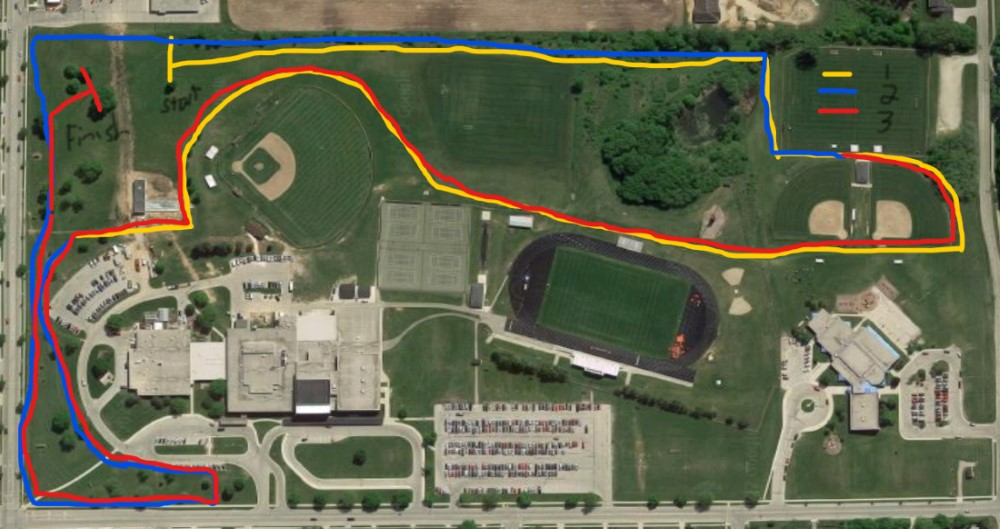 